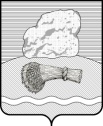 РОССИЙСКАЯ ФЕДЕРАЦИЯКалужская областьДуминичский районСельская Дума сельского поселения«ДЕРЕВНЯ ДУМИНИЧИ» РЕШЕНИЕ«04» апреля 2019 года    					                                          № 5     В соответствии со статьей 157.1 Жилищного кодекса Российской Федерации, Федеральным законом от 06.10.2003 № 131-ФЗ «Об общих принципах организации местного самоуправления в Российской Федерации», пунктом 43 Основ формирования индексов изменения размера платы за коммунальные услуги в Российской Федерации, утвержденных постановлением Правительства Российской Федерации от 30.04.2014 № 400, Уставом муниципального образования сельское поселение «Деревня Думиничи» сельская Дума сельского поселения «Деревня Думиничи» РЕШИЛА:1. Согласовать проект постановления Губернатора Калужской области «Об установлении предельных (максимальных) индексов изменения размера вносимой гражданами платы за коммунальные услуги в муниципальных образованиях Калужской области на долгосрочный период 2020-2023 годы» (далее – проект) с приложением № 1 к проекту, и с обоснованием величины установленных предельных (максимальных) индексов изменения размера вносимой гражданами платы за коммунальные услуги для муниципального образования сельского поселения «Деревня Думиничи» на долгосрочный период 2020-2023 годы, приведенного в приложении № 2 к проекту.2. Настоящее решение вступает в силу со дня его официального обнародования и подлежит размещению в информационно-телекоммуникационной сети Интернет на официальном сайте органов местного самоуправления сельского поселения «Деревня Думиничи» http://spduminichi.ru/.Глава сельского поселения                                                          Н.А.СоломинаО согласовании проекта постановления Губернатора Калужской области                                  «Об установлении предельных (максимальных) индексов изменения размера вносимой                                                     гражданами  платы  за  коммунальные услуги в муниципальных образованиях Калужской области на долгосрочный период 2020-2023 годы»